Применение рабочих листов на уроке математикиПрименение рабочих листов на уроках математики в средней школе согласно ФГОС - метод стимулирования интереса учащихся к учёбе. Рабочие листы позволяют ученикам работать индивидуально или в группах, а их структура и содержание могут быть адаптированы под потребности разных групп учащихся. Разнообразие заданий позволяет учитывать их сложность и уровень подготовки. Иллюстрации помогают переводить теоретические знания в практическую плоскость и устанавливать межпредметные связи. Все мои рабочие листы подписаны и содержат водяные знаки, что подчёркивает их оригинальность и мою вовлечённость в процесс разработки.Основная цель рабочих листов — заинтересовать детей учёбой и продемонстрировать, что уроки могут быть интересными. Главное то, что если ученик приложит небольшие усилия, он получит удовольствие от процесса обучения и осознает, что благодаря усердной работе на занятиях сможет почувствовать свою значимость и добиться успеха среди одноклассников. Это мощный стимул, ведь все дети стремятся к достижениям и соперничают друг с другом.На всех своих рабочих листах я использую QR-коды, которые позволяют закодировать любую информацию. Например, я создаю тесты по темам, кроссворды для разгрузки детей на уроке, стихи, интересные факты и задания с иллюстрациями. После выполнения теста или решения кроссворда дети получают именные сертификаты с оценками, которые можно внести в журнал. Это стимулирует детей и мотивирует их на достижение хороших результатов. Важно отметить, что дети с большим интересом работают с такими рабочими листами, так как могут использовать свои смартфоны для решения задач без страха получить замечание от учителя. Дети любопытны, и они интуитивно воспринимают информацию, представленную в таком формате.Рабочие листы на уроках математики позволяют решать задачи быстрее и эффективнее, а также стимулируют командную работу и сотрудничество между учениками. Во время совместной работы дети обсуждают способы решения задач, помогают друг другу и узнают новую информацию. Это повышает их интерес к урокам математики, и они всегда ждут новых открытий.Рабочий лист предоставляет широкие возможности для проведения урока математики, включая фронтальную, индивидуальную, парную и групповую работу. Он содержит множество заданий разного уровня сложности для дифференциации обучения и задачу для тех, кто справился со всеми заданиями. Этот универсальный инструмент позволяет сделать уроки современными и эффективными. Более того, один рабочий лист можно использовать на нескольких занятиях подряд.Рабочий лист можно использовать не только в классе, но и для домашних заданий. Например, индивидуальные задачи можно задать на дом и прикрепить к электронному журналу. Также такой лист будет полезен для учеников, обучающихся дистанционно или на дому. Он поможет проработать важные моменты даже тем детям, которые не могут самостоятельно восстановить или воспроизвести материал.Помимо стандартных рабочих листов, связанных с темами учебного плана, можно разрабатывать и тематические листы для разнообразия занятий по математике. Например, я создала шуточный лист для пятого класса к 1 апреля. В результате появилась серия листов ко Дню Победы под названием «Задачи Победы», «Покоряем вершины Приморского края». Все задания основаны на реальных фактах, а задачи военной тематики интересны для современной молодёжи. Эти листы заинтересовали детей и коллег, что вдохновило меня продолжать эту работу. Такие листы способствуют развитию функциональной грамотности учащихся на уроках математики и военно-патриотическому воспитанию школьников.Однако хочу подчеркнуть, что использование рабочих листов не должно заменять теоретическое изучение темы и планирование урока. Без теоретической базы практические навыки будут неполными. Система должна работать комплексно.Таким образом, рабочий лист представляет собой эффективный инструмент, позволяющий каждому ученику активно участвовать в образовательном процессе. Благодаря ему можно грамотно организовать самостоятельную работу с учебным материалом на уроке, стимулировать умственную деятельность учащихся на всех этапах занятия и обеспечить обратную связь. Следовательно, рабочий лист полностью соответствует требованиям федерального государственного образовательного стандарта и охватывает все когнитивные аспекты обучения.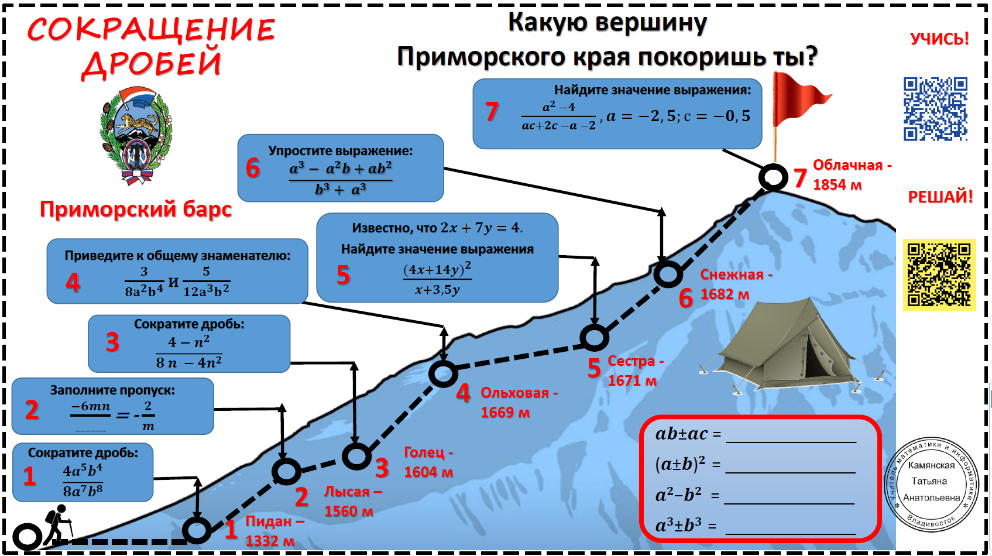 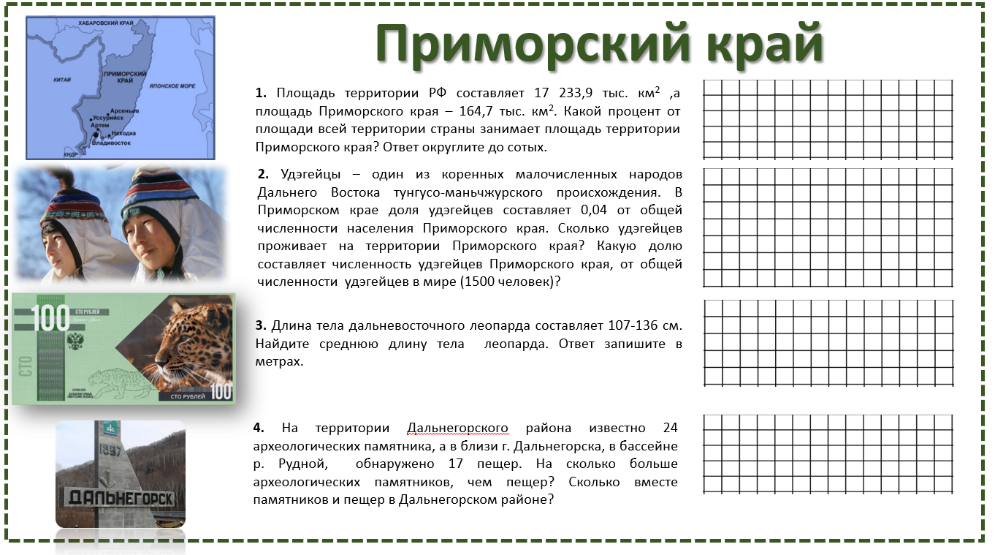 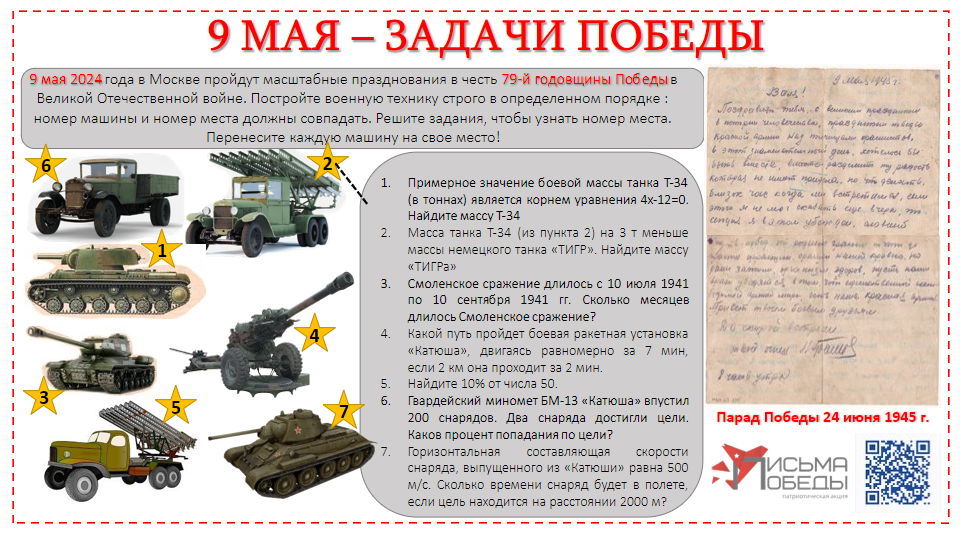 